Mein ApfelbaumMein Baum ist ein kleiner Apfelbaum. Er trägt Winterfrüchte. Ich habe ihn mir ausgesucht, da er sehr große Äpfel hat. Mein Papa und ich  haben ihn vor ca. vier Jahren gepflanzt. Am liebsten esse ich die Äpfel vom Baum. Da er noch so klein ist, kann ich nichts drunter machen, aber unsere Katzen liegen sehr gerne unter dem Baum. Ich freue mich schon sehr darauf, die Äpfel zu pflücken und im  Winter zu essen. Anna Schöffmnn, 2a NMS Weitensfeld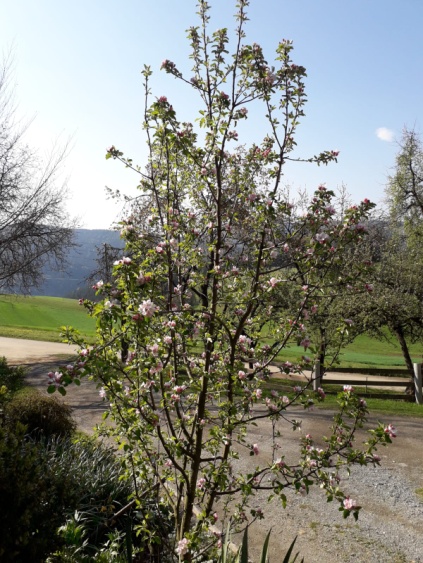 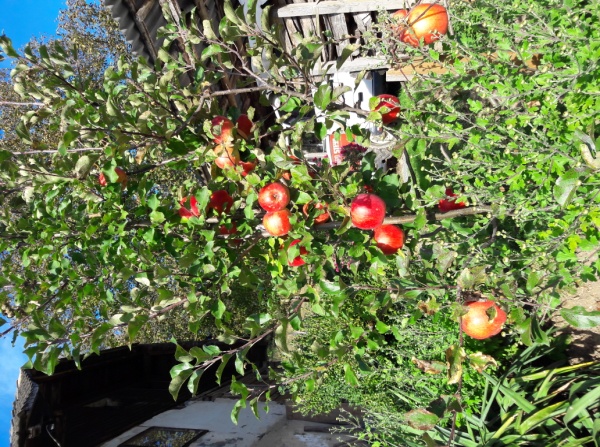 